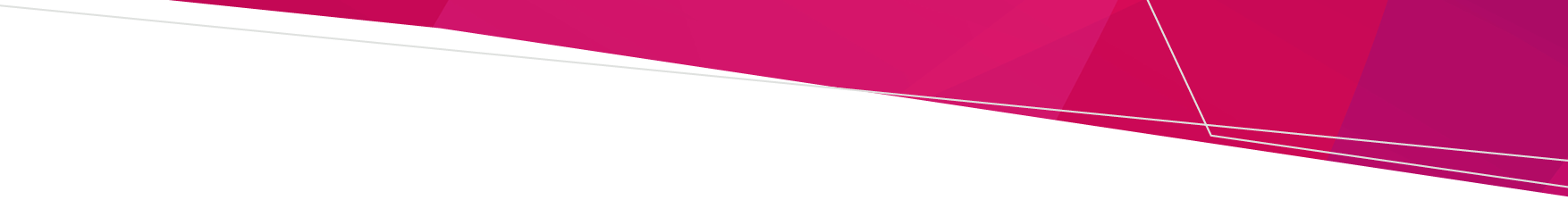 This document is an annually updated publication of the indexation of fees and charges for the reference of the general public Radiation Regulations 2017 2022-2023 fees and charges for radiation safetyOFFICIALRadiation Regulations 20172021-2022 fee amount for a single year2021-2022 fee amount for two years2021-2022 fee amount for three years2022-2023 fee amount for a single year2022-2023 fee amount for two years2022-2023 fee amount for three yearsUse licence 14(a) Use licence: application processing fee$67.64$67.64$67.64$68.81$68.81$68.8114(b) Use licence: use licence$75.15$142.79$202.91$76.45$145.26$206.4217 Use licence: renewal of use licence$75.15$142.79$202.91$76.45$145.26$206.42Approved testers licence16(a) Approved testers licence: application fee$67.64$67.64$67.64$68.81$68.81$67.6416(b) Approved testers licence: approved testers licence$150.30$285.57$405.81$152.90$290.51$412.8319 Approved testers licence: renewal of testers approval fee$150.30$285.57$405.81$152.90$290.51$412.8315(1) Management licence for one radiation source15(1)(a) Management licence: application processing fee (for one radiation source specified in column 1 of Schedule 7) $135.27$135.27$135.27$137.61$137.61$137.6115(1)(b) Management licence: possession of each radiation source: specified in columns 2, 3 and 4 of Schedule 7 Fee for possession of particular radiation sources (fee per radiation source): dental x-ray units, dental panoramic x-ray units, cephalometric x-ray units, mobile medical plain x-ray units, bone densitometry (dexa) units, veterinary x-ray units, x-ray gauges, cabinet x-ray equipment, enclosed x-ray analysis units, other ionising radiation apparatus not specified elsewhere.$150.30$285.57$405.81$152.90$290.51$412.83Fee for possession of particular radiation sources ionising radiation apparatus (fee per radiation source): industrial radiography x-ray units, fixed medical plain x-ray units, mammography x-ray units, x-ray analysis units, chiropractic x-ray units, fluoroscopic x-ray units, medical therapy simulators, x-ray therapy units, dental 3D volumetric x-ray units$300.60$571.14$811.62$305.80$581.02$825.66Fee for possession of particular radiation sources ionising radiation apparatus (fee per radiation source): computed tomography units, cyclotrons, linear or particle accelerators.$601.20$1,142.28$1,623.24$611.60$1,162.04$1,651.32Fee for possession of particular radiation sources (fee per radiation source): sealed source apparatus less than or equal to 40MBq$75.15$142.79$202.91$76.45$145.26$206.42Fee for possession of particular radiation sources (fee per radiation source): sealed source apparatus greater than 40MBbq but less than or equal to 40GBq$150.30$285.57$405.81$152.90$290.51$412.83Fee for possession of particular radiation sources (fee per radiation source): sealed source apparatus greater than 40GBq  but less than or equal to 400GBq$300.60$571.14$811.62$305.80$581.02$825.66Fee for possession of particular radiation sources (fee per radiation source): sealed source apparatus greater than 400GBq$601.20$1,142.28$1,623.24$611.60$1,162.04$1,651.32Fee for possession of particular radiation sources (fee per radiation source): sealed source with a total activity less than or equal to 40MBq$75.15$142.79$202.91$76.45$145.26206.4Fee for possession of particular radiation sources (fee per radiation source): sealed source with a total activity greater than 40MBq  but less than or equal to 40Gbq$150.30$285.57$405.81$152.90$290.51$412.83Fee for possession of particular radiation sources (fee per radiation source): sealed source with a total activity  greater than 40GBq but less than or equal to 400GBq$300.60$571.14$811.62$305.80$581.02$825.66Fee for possession of particular radiation sources (fee per radiation source): sealed source with a total activity greater than 400GBq$601.20$1,142.28$1,623.24$611.60$1,162.04$1,651.3215(2) Management licence for more than one radiation source 15(2)(a) application processing fee (for more than one radiation source specified in column 1 of schedule 7) $135.27$135.27$135.27$137.61$137.61$137.6115(2)(b) Possession of those radiation sources: total sum of fee units specified in columns 2, 3 and 4 of Schedule 7:Fee for possession of radioactive material: radioactive material with a total activity of less than or equal to 40GBq$150.30$285.57$405.81$152.90$290.51412.83Fee for possession of radioactive material: radioactive material  with a total activity of less than or equal to 400GBq$300.60$571.14$811.62$305.80$581.02825.66Fee for possession of radioactive material: radioactive material with a total activity greater than  400GBq$601.20$1,142.28$1,623.24$611.60$1,162.041,651.3215(3) Management licence to conduct a radiation practice (other than to possess a radiation source)15(3)(a) application processing fee$135.27$135.27$135.27$137.61$137.61$137.6115(3)(b) Conduct of that practice for number of years$150.30$285.57$405.81$152.90$290.51$412.8318(3) Renewal fee to conduct a radiation practice (other than to possess a radiation source)$150.30$285.57$405.81$152.90$290.51$412.83To receive this document in another format, phone 1300 650 172, using the National Relay Service 13 36 77 if required, or email Fees and Penalties <feesandpenalties@dhhs.vic.gov.au>Authorised and published by the Victorian Government, 1 Treasury Place, Melbourne.© State of Victoria, Australia, Department of Health, April 2023.Available at Fees, charges and penalties webpage <https://www.health.vic.gov.au/payments/fees-charges-and-penalties-subject-to-automatic-indexation>